TEATERERBJUDANDE FRÅN KULTURHUSET STADSTEATERN:
STRINDBERGS KLASSIKER HEMSÖBORNASe den för 270:- (ord. pensionärspris 355:-)


Ann Petrén och Claes Malmberg som Madam Flod och Carlsson i Strindbergs älskade skärgårdsklassiker. 

»Den är lätt att ta till hjärtat, denna ”Hemsöborna”. Lekfull, lättsam, fysisk och med tydliga spår till idag. En grekisk tragedi på en svensk skärgårdsö. Raka, publiknära skådespelarinsatser, fin musikalitet. Hemsö lever.« SvD

»en tragedi av grekiska mått« UNT

»Det folkkomiska gå över till det folktragiska på ett ögonblick.« SvD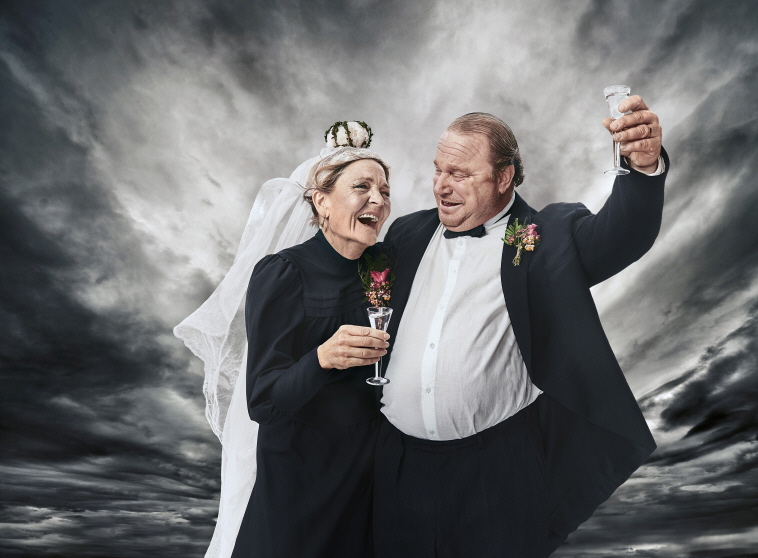 
Erbjudande: Boka innan 2/6 och betala 270:-/biljett (Ord. pensionärspris 355:- )När: 2/6, 3/6, 4/6, 10/6, 11/6 Var: Stora scenen, Kulturhuset Stadsteatern Stockholm 
Boka så här: 
1. Gå in på www.kulturhusetstadsteatern.se/kampanj  
2. Uppge koden SNET och följ instruktionerna. Begränsat antal platser. Max 9 bilj/bokning. Boka senast 2 juni. Varmt välkommen! 